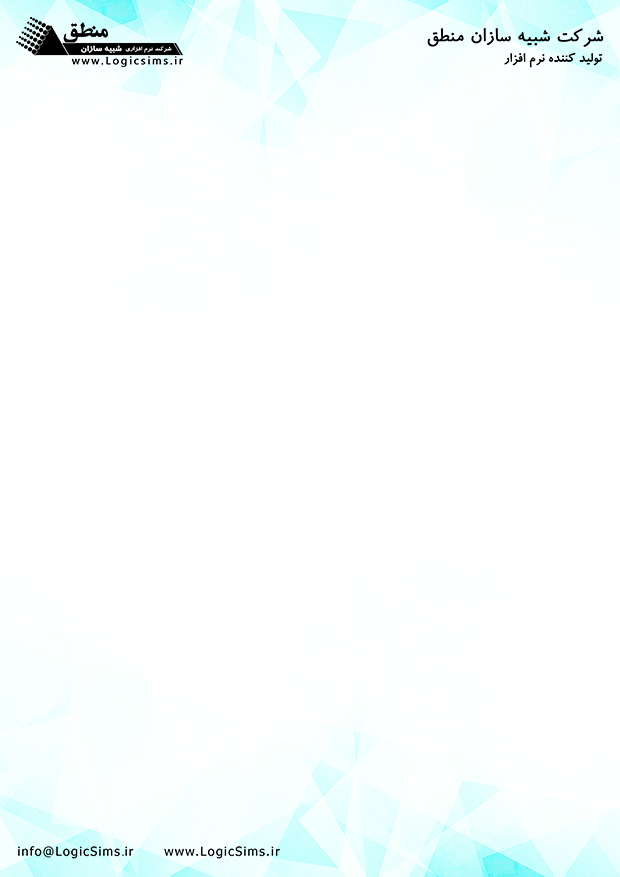 	      فرم استخدام کارمند فروش		   اطلاعات شخصی : نام و نام خانوادگی: ........................................ نام پدر: ............................. شماره شناسنامه: ........................ کد ملی: ........................................... محل تولد/صدور: ............................ تاریخ تولد: ....................................... ملیت: ............................. مذهب : .........................وضعیت تاهل         متاهل                   مجرد                                     سلامت وضعيت روحي و جسماني  بلي              خير سابقه بیماری یا عمل جراحی دارید؟  ......................................................................................................خدمت نظام وظيفه:   انجام داده   معاف از خدمت   ذكر نوع وعلت معافيت: ..................................           آیا سابقه کیفری/جزایی دارید؟   بلي              خيرآيا داراي سابقه پرداخت حق بيمه هستيد؟            در صورت مثبت بودن چند سال و شماره بيمه؟ .................................................................آیا دخانیات مصرف می کنید؟ بله      خير      میزان مصرف روزانه؟..........................     در صورت لزوم آیا می توانید تضمین بدهید ؟   بلي        خير        سوابق تحصيلي و آموزشي :تجربيات شغلي:آشنايي به زبانهاي خارجي:      میزان آشنایی با تخصص های ذیل:      هر گونه تخصص مرتبطی که دارا می باشید،ذکر نمایید:...............................................................................................................................................................................................................  تعریف شما از کارمند فروش و بازاریابی چیست؟ ......................................................................................................................................................................................................................................................................................................................... به نظر شما وظایف کارمند فروش و بازاریابی چیست؟ ........................................................................................................................................................................................................................................................................................................................تمايل به همكاري بصورت :  تمام وقت         پاره وقت / روز و ساعت: ......................................  اکنون مشغول به کار هستید؟  بلي               خير         میزان حقوق درخواستی : ...........................................................................................آدرس محل سکونت :     منزل شخصي            منزل اجاره اي           ساير     شماره تلفن: .........................................    تلفن همراه: ........................................................................................................................................................................................................................................................................................................................................................... مسئولیت صحت مندرجات این فرم را به عهده می گیرم و آمادگی خود را برای همکاری در این شرکت اعلام می دارم. تاریخ تکمیل فرم....................................................................                                                                                                       امضا متقاضی مدرك تحصيلي(به ترتيب از آخرين مدرك)رشته تحصيليمعدل كلتاريخ شروعتاريخ پاياننام مؤسسه آموزشيشهر - كشورنام سازمان يا شركت(به ترتيب از آخرين سابقه)سمت / شغلمدت سابقهتاريخ شروعآخرين حقوق و مزايا/ريالعلت ترك خدمتخواندن خواندن خواندن نوشتن نوشتن نوشتن مکالمه مکالمه مکالمه نام زبانبدخوبعالیبدخوبعالیبدخوبعالیآشنايي با كامپيوتر:(علامت بزنید) windows       Acess       Excell      Word      internet        Power Point      ساير: windows       Acess       Excell      Word      internet        Power Point      ساير: windows       Acess       Excell      Word      internet        Power Point      ساير: windows       Acess       Excell      Word      internet        Power Point      ساير: windows       Acess       Excell      Word      internet        Power Point      ساير: windows       Acess       Excell      Word      internet        Power Point      ساير: windows       Acess       Excell      Word      internet        Power Point      ساير:گواهینامه دوره های فنی و حرفه ای یا موسسات آموزشیردیفنام دوره آموزشینام موسسه آموزشیمدت دورهتاریخ شروعتاریخ پایانتوضیحاتگواهینامه دوره های فنی و حرفه ای یا موسسات آموزشی1گواهینامه دوره های فنی و حرفه ای یا موسسات آموزشی2گواهینامه دوره های فنی و حرفه ای یا موسسات آموزشی3تخصصمیزان دانش شماشرحمفاهیم Business PlanSWOTطراحی و مدیریت پرسشنامه و داده کاویتبلیغات خرد و رسانه ایایمیل و SMS مارکتینگتحقق و توسعه  (R & D)مدیریت برندسایر: